Структурное подразделение государственного бюджетногообщеобразовательного учреждения Самарской областисредней общеобразовательной школы «Образовательный центр»с. Утевка муниципального района Нефтегорский Самарской области –детский сад «Чайка».План - конспект  непосредственно образовательной деятельности по ознакомлению с ПДД  в старшей группе «Красный, жёлтый, зелёный».                                         Подготовила воспитатель:                           Литвинова Н.В.НОД по ознакомлению ПДД  в старшей группе «Красный, жёлтый, зелёный».Цель: познакомить с навыками безопасного поведения на дорогах.Задачи:- закрепить представления детей о безопасном поведении на дорогах назначении знаков дорожного движения, о том, что улицу переходят в специальных местах и только на зеленый свет;- развивать навыки связной речи, внимание, память, сообразительность.- воспитывать чувство уважения к себе и окружающим людям – пешеходам, водителям.- уточнить представления детей об улице, дороге;- учить детей внимательно слушать взрослого, друг друга и отвечать на вопросы;- в процессе игр учить действовать в соответствии с правилами, действовать по сигналу.Оборудование и материалы: стульчики стоят как в автобусе; макет светофора; мяч; игрушка сорока; дорожные знаки, альбомные листы, краски, кисти, раскраски дорожных знаков ; письмо,  разрезные картинки знаков, инспектора; картинки с ситуациями на дороге  «Правильно неправильно»; мультимедийная установка.Ход занятия:Дети с воспитателем стоят возле стола  с изображением дорожного движения, играют моделями машин.Воспитатель: Ребята, а вы любите путешествовать? Я предлагаю вам отправиться в страну Дорожных знаков.Влетает Сорока.Сорока: Везде летаю, все знаю! Вам письмо!Передает воспитателю конверт, все встают вокруг воспитателя.Воспитатель (читает письмо): «Мы, жители страны Дорожных знаков, попали в плен к старухе Шапокляк. Теперь у нас происходят аварии. Помогите нам!»Воспитатель: Поможем жителям страны Дорожных знаков? Спасем их от старухи Шапокляк?Голос за кадром: Хи-хи-хи! Ничего не умею! Ничего не знаю! И вам помешаю!Воспитатель: И после этого вы готовы помочь?Дети: Да!Воспитатель: Чтобы спасти первый знак, нужно отгадать загадку.Что за чудо этот дом?Окна светятся кругом.Носит обувь из резиныИ питается бензином.Дети: Автобус!Показ знака «Автобусная остановка».Воспитатель: А вот и автобус – транспорт, на котором мы отправимся в страну Дорожных знаков. Занимаем места!Дети заходят в импровизированный автобус. Поехали!Воспитатель: Вот мы и в стране Дорожных знаков! Выходим из автобуса.Воспитатель: Что помогает пешеходам перейти улицу? (подождать ответов детей).Чтобы тебе помочьПуть пройти опасный,Горят и день, и ночьЗеленый, желтый, красный.(Светофор)Воспитатель: Что означают цвета светофора? (Ответы детей.)Светофор не реагирует, не зажигаются огни. Наверное, Шапокляк заколдовала светофор, нужно попробовать спасти его. Давайте спасем! Но для этого нужно отгадать загадки, внимание на мульти экран (презентация «Загадки и отгадки»).Воспитатель (открывает светофор): Молодцы! Мы спасли светофор! Можно проходить! Зеленый свет!Воспитатель: Здесь находится Школа светофорных наук! Зайдем в нее?Стоят столы. На них лежат разрезные картинки .Дети собирают картинки.Воспитатель: Ребята, вы так хорошо потрудились! Давайте немного отдохнем.Упражнение «Улыбка»– Дети, ключ, который открывает «замки» в душах людей, это улыбка. Красиво улыбаться нужно уметь. Сейчас мы будем дарить друг другу красивую улыбку.Дети дарят друг другу улыбки.Пальчиковая гимнастика «Пальчики здороваются»Я здороваюсь везде –Дома и на улице,Даже «здравствуй» говорюЯ соседской курице.Воспитатель: А теперь, когда мы отдохнули, давайте рассмотрим картинки «Правильно неправильно».(Раздает детям картинки, дети выбирают на картинках как поступить правильно как неправильно.)Воспитатель: Давайте поиграем в игру «Горошинка».По тротуару Дима шел,Маму за руку он вел.Ну, а мячик покатился,На дороге очутился.Ох, ох, ох, ох,Не беги за ним дружок!Воспитатель (по очереди кидает мяч детям и задает вопросы): Почему нельзя бежать за мячом? Где нужно играть?Дети: На площадке, подальше от проезжей части (ответы детей).Воспитатель: Как называется части дороги, по которой идут пешеходы?Дети: Тротуар (ответы детей).Воспитатель: Как называется части дороги, по которой едет транспорт?Дети: Проезжая часть (ответы детей).Воспитатель: А где играют дети?Дети: На игровой площадке (ответы детей).Воспитатель: Нам пора возвращаться в группу, занимайте места в автобусе.Дети садятся в автобус.Воспитатель и дети (вместе): До свидания!Воспитатель: Какой поступок мы совершили?Дети: Мы совершили хороший поступок! (ответы детей).Воспитатель: Какие знаки спасли?Дети: Светофор и дорожные знаки (ответы детей).Воспитатель: Чему научились?Дети: Переходить улицу по пешеходному переходу и на зеленый цвет светофора. Играть на детской площадке (ответы детей).Воспитатель: Что мы раскрасили?Дети: Светофор, дорожные знаки (ответы детей).Воспитатель: Наше занятие закончено все ребята постарались молодцы! И сейчас мы вам подарим памятку юного пешехода!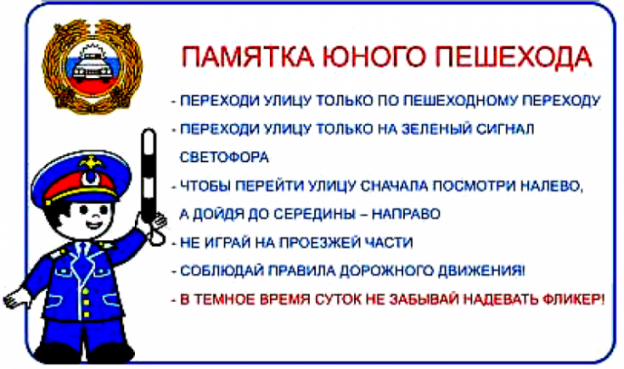 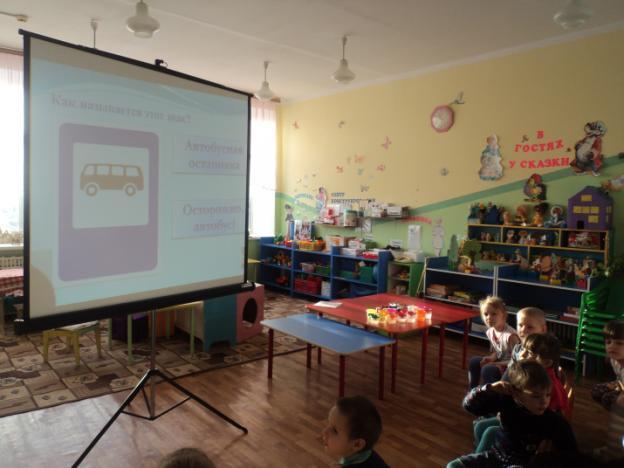 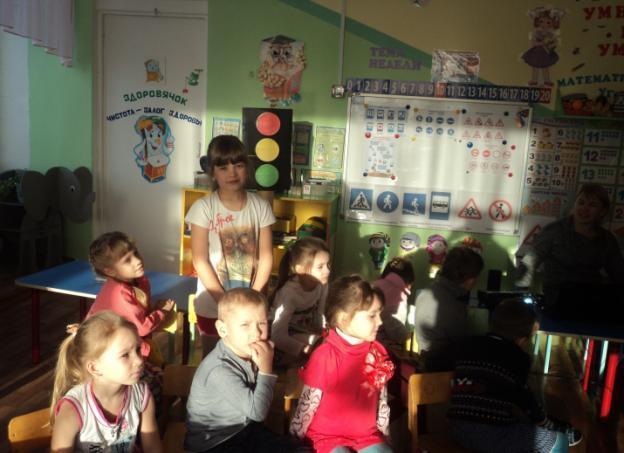 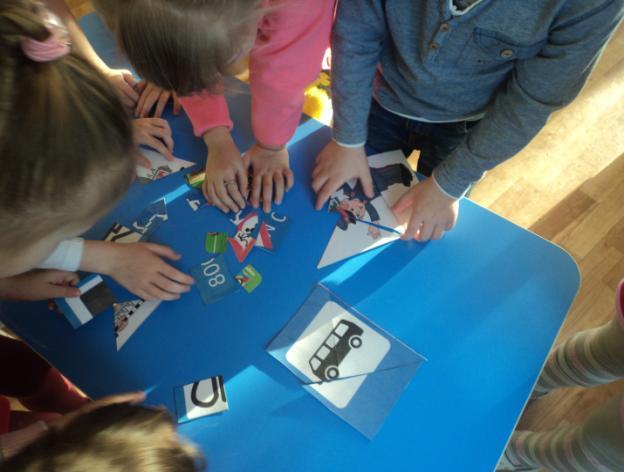 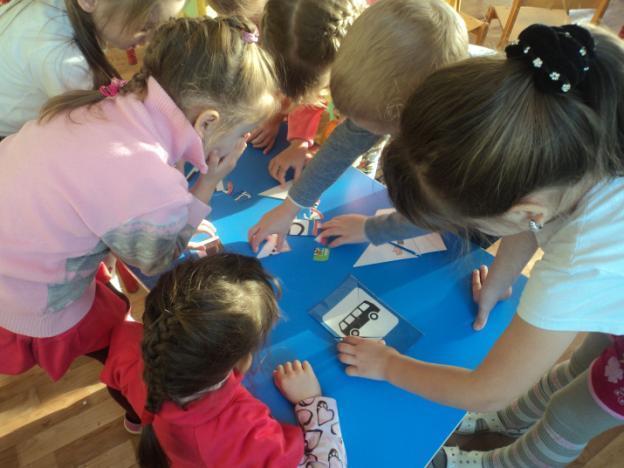 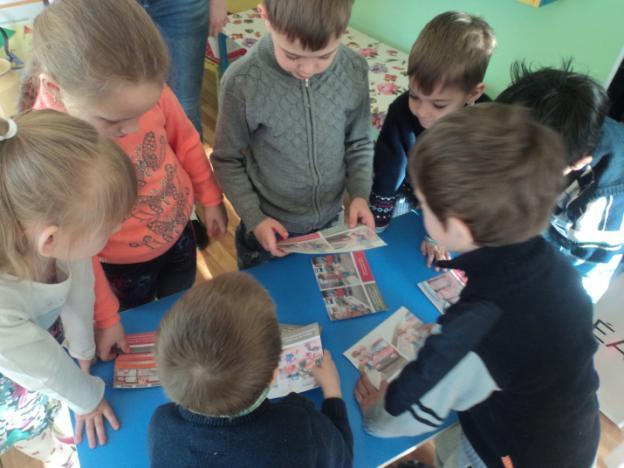 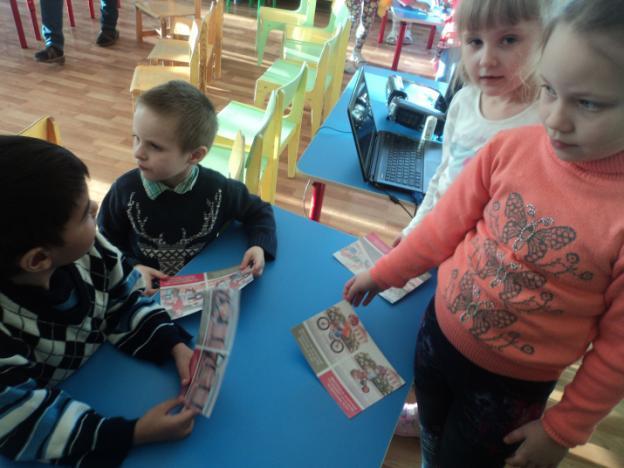 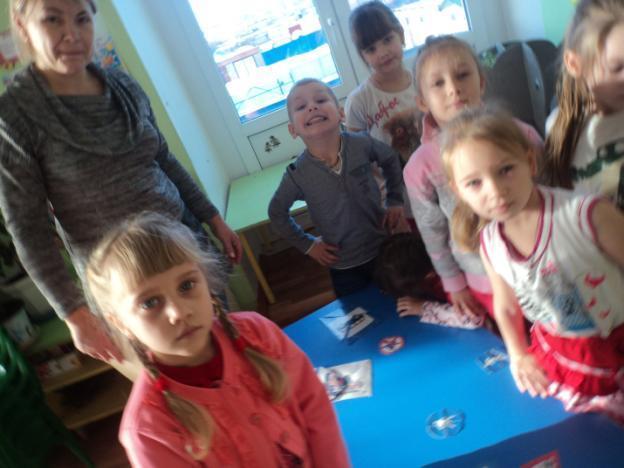 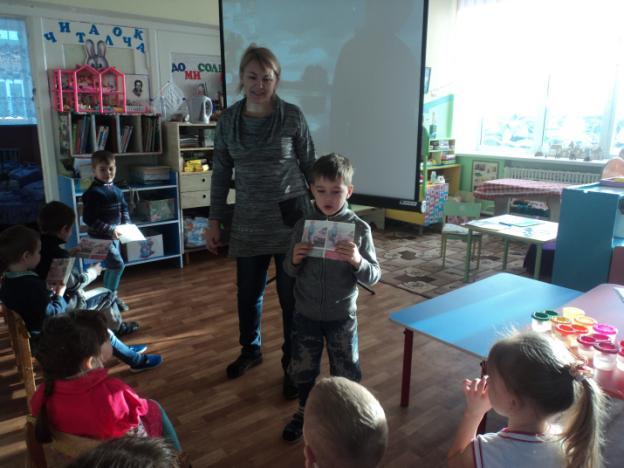 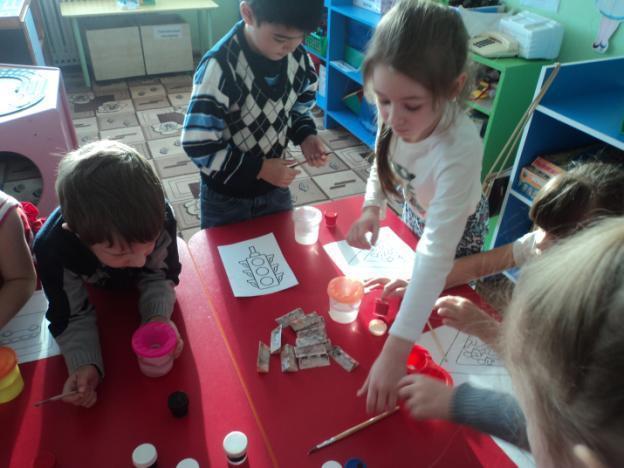 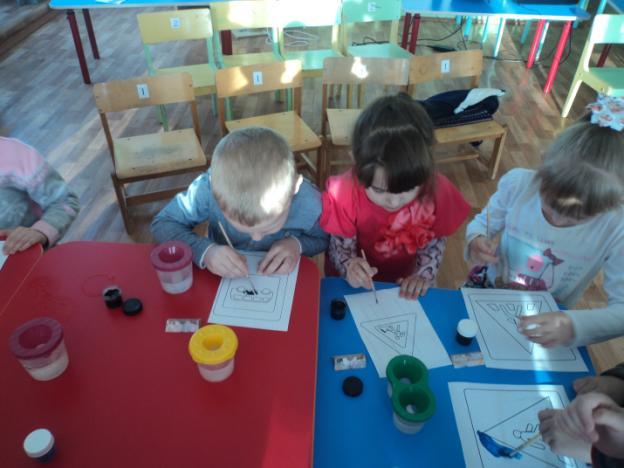 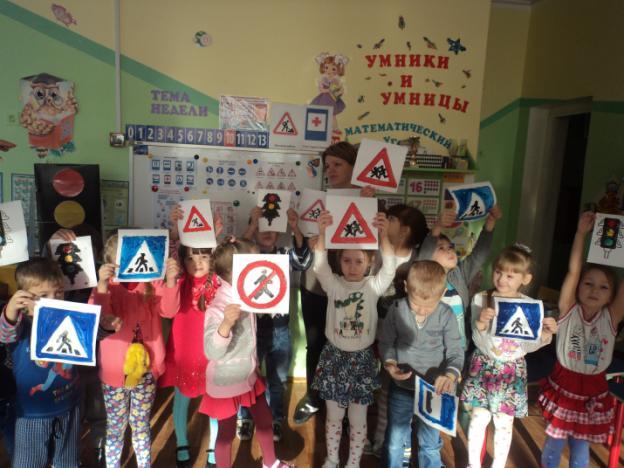 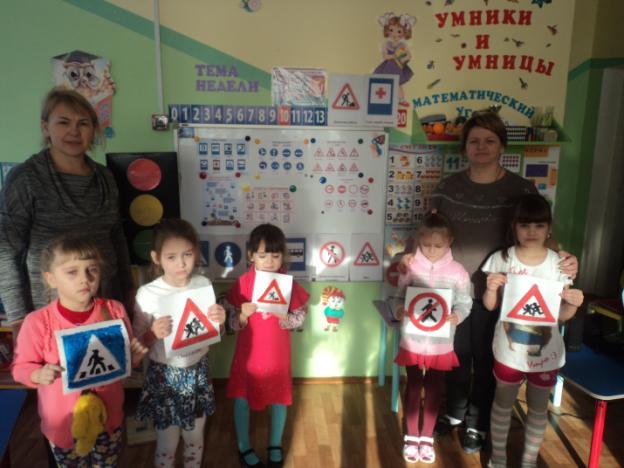 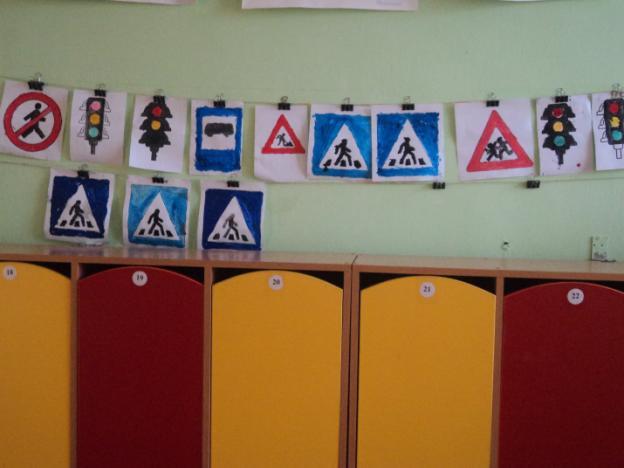 